Výroční zpráva za rok 2018o činnosti obce Dolní Morava v oblasti poskytování informací dle § 18 zákona č. 106/1999 Sb., o svobodném přístupu k informacím, ve znění pozdějších předpisů a) počet podaných žádostí o informace a počet vydaných rozhodnutí o odmítnutí žádosti - počet žádostí o informace dle InfZ, které obec obdržela v roce 2017: 0 - počet rozhodnutí o odmítnutí žádosti: 0 b) počet podaných odvolání proti rozhodnutí: 0 c) opis podstatných částí každého rozsudku soudu ve věci přezkoumání zákonnosti rozhodnutí povinného subjektu o odmítnutí žádosti o poskytnutí informace a přehled všech výdajů, které povinný subjekt vynaložil v souvislosti se soudními řízeními o právech a povinnostech podle tohoto zákona, a to včetně nákladů na své vlastní zaměstnance a nákladů na právní zastoupení - žádný rozsudek ve věci přezkoumání zákonnosti rozhodnutí obce o odmítnutí žádosti o poskytnutí informace nebyl v roce 2018 vydán d) výčet poskytnutých výhradních licencí, včetně odůvodnění nezbytnosti poskytnutí výhradní licence - výhradní licence v roce 2018 nebyly poskytnuty e) počet stížností podaných podle § 16a InfZ, důvody jejich podání a stručný popis způsobu jejich vyřízenípočet stížností podaných dle § 16a InfZ: 0 f) další informace vztahující se k uplatňování tohoto zákona - obec jako povinný subjekt vyřizuje žádosti o informace vztahující se k její působnosti dle InfZ, žádosti je možné podávat jak prostřednictvím pošty na adresu Obecního úřadu Dolní Morava, Dolní Morava 35, Králíky 561 69, tak i datovou zprávou: 5aaa4mx, žádost musí splňovat náležitosti § 14 InfZVypravovala: Novotná Edita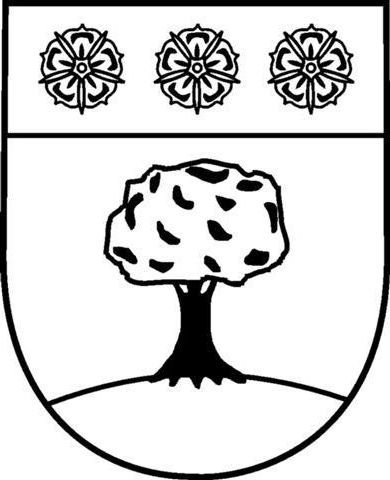 Obec Dolní MoravaDolní Morava č.p. 35, 561 69 Králíky, IČO: 00580911www.obecdolnimorava.cz, tel.: +420 465 634 122, datová schránka: 5aaa4mx